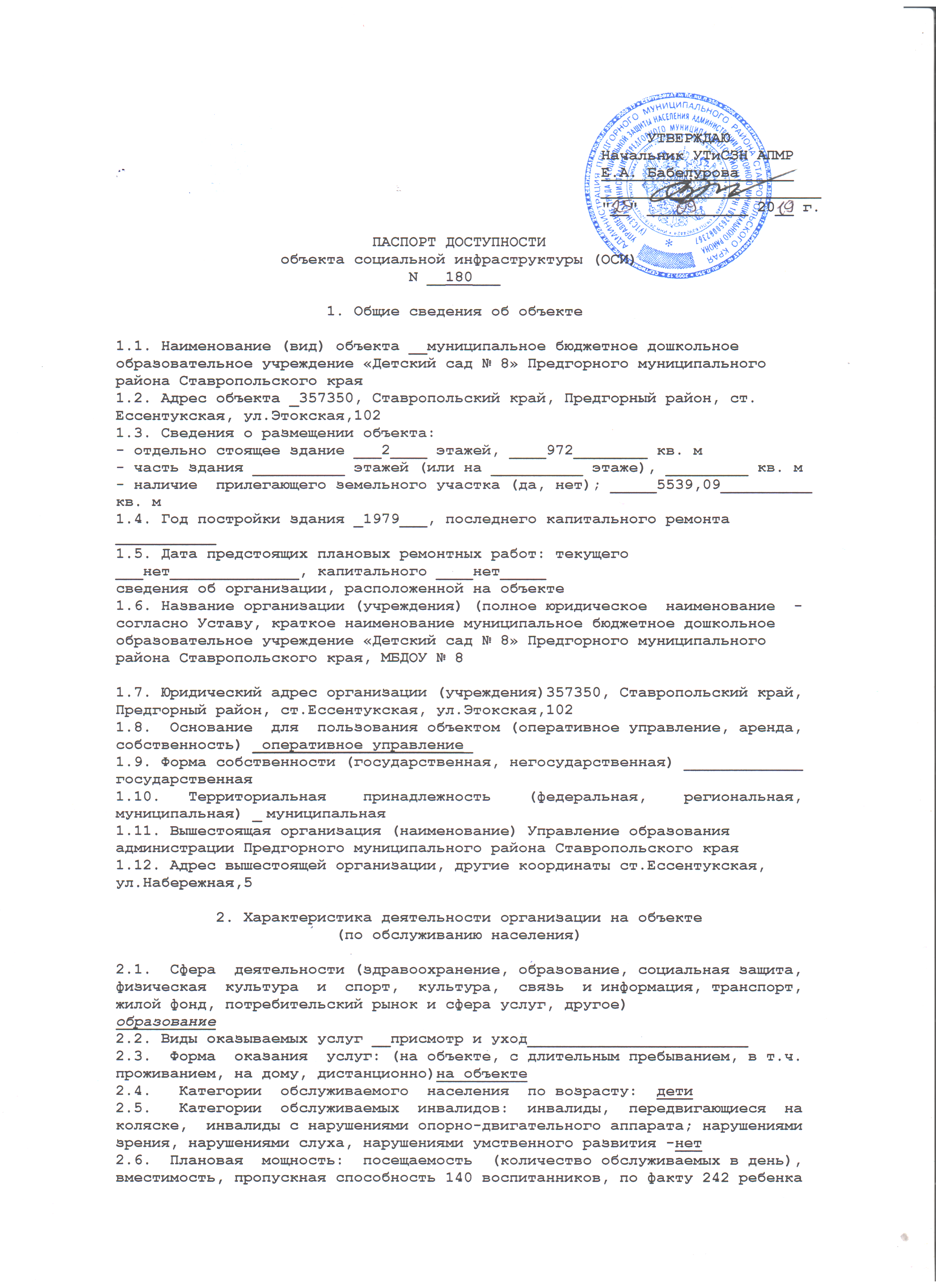 2.7.  Участие  в  исполнении  ИПР  инвалида,  ребенка-инвалида  (да,   нет)_______________________нет___________________________________________________                     3. Состояние доступности объекта3.1. Путь следования к объекту пассажирским транспортом(описать маршрут движения с использованием пассажирского транспорта)                   Маршрут 118 _,наличие     адаптированного     пассажирского    транспорта    к    объекту_____________________нет__________________________________________________3.2. Путь к объекту от ближайшей остановки пассажирского транспорта:3.2.1. Расстояние до объекта от остановки транспорта ___200____________ м3.2.2. Время движения (пешком) ___3___________ мин.3.2.3. Наличие выделенного от проезжей части пешеходного пути -нет3.2.4.   Перекрестки:    нерегулируемые;    регулируемые,    со    звуковойсигнализацией, таймером; нет3.2.5. Информация на пути следования к объекту:  акустическая,  тактильная,визуальная; нет3.2.6. Перепады высоты на пути:  да, разбитое асфальтное покрытие    Их обустройство для инвалидов на коляске: нет (___________________)3.3. Организация доступности объекта для инвалидов - форма обслуживания <*>    --------------------------------    <*> Указывается один из вариантов: "А", "Б", "ДУ", "ВНД".3.4. Состояние доступности основных структурно-функциональных зон    --------------------------------    <**>  Указывается: ДП-В - доступно полностью всем; ДП-И (К, О, С, Г, У)-  доступно  полностью  избирательно  (указать категории инвалидов); ДЧ-В -доступно  частично  всем;  ДЧ-И  (К,  О,  С,  Г,  У)  -  доступно  частичноизбирательно  (указать  категории  инвалидов); ДУ - доступно условно, ВНД -временно недоступно.3.5. Итоговое заключение о состоянии доступности ОСИ:___________________________________________________________________________                         4. Управленческое решение4.1. Рекомендации по адаптации основных структурных элементов объекта    --------------------------------    <*>  Указывается  один из вариантов (видов работ): не нуждается; ремонт(текущий,  капитальный);  индивидуальное решение с ТСР; технические решенияневозможны - организация альтернативной формы обслуживания.4.2. Период проведения работ ______________________________________________в рамках исполнения _______________________________________________________                    (указывается наименование документа: программы, плана)4.3. Ожидаемый результат (по состоянию доступности) после выполнения  работпо адаптации ______________________________________________________________Оценка результата исполнения программы, плана  (по  состоянию  доступности)___________________________________________________________________________4.4. Для принятия решения требуется, не требуется (нужное подчеркнуть):Согласование___________________________________________________________________________Имеется  заключение  уполномоченной  организации  о  состоянии  доступностиобъекта   (наименование   документа  и  выдавшей  его  организации,  дата),прилагается___________________________________________________________________________4.5.   Информация  размещена  (обновлена)  на  Карте  доступности  субъектаРоссийской Федерации дата _________________________________________________                                   (наименование сайта, портала)                             5. Особые отметкиПаспорт сформирован на основании:1. Анкеты (информации об объекте) от "__" ___________ 20__ г.2. Акта обследования объекта: N акта __________ от "__" ___________ 20__ г.3. Решения Комиссии _________________________ от "__" _____________ 20__ г.Приложение А.3                                                          УТВЕРЖДАЮ                                                      Заведующий МБДОУ №8                                                    ________Т.М.Демирчева                                                   "__" ___________ 20__ г.                                  АНКЕТА             (информация об объекте социальной инфраструктуры)                        К ПАСПОРТУ ДОСТУПНОСТИ ОСИ                               N __180___                       1. Общие сведения об объекте1.1. Наименование (вид) объекта __муниципальное бюджетное дошкольное образовательное учреждение «Детский сад № 8» Предгорного муниципального района Ставропольского края1.2. Адрес объекта _357350, Ставропольский край, Предгорный район, ст.Ессентукская, ул.Этокская,1021.3. Сведения о размещении объекта:- отдельно стоящее здание ___2____ этажей, ____972________ кв. м- часть здания __________ этажей (или на __________ этаже), _________ кв. м- наличие  прилегающего земельного участка (да, нет); _____5539,09__________ кв. м1.4. Год постройки здания _1979___, последнего капитального ремонта ___________1.5. Дата предстоящих плановых ремонтных работ: текущего ___нет______________, капитального ____нет_____сведения об организации, расположенной на объекте1.6. Название организации (учреждения) (полное юридическое  наименование  -согласно Уставу, краткое наименование муниципальное бюджетное дошкольное образовательное учреждение «Детский сад № 8» Предгорного муниципального района Ставропольского края, МБДОУ № 81.7. Юридический адрес организации (учреждения)357350, Ставропольский край, Предгорный район, ст.Ессентукская, ул.Этокская,1021.8.  Основание  для  пользования объектом (оперативное управление, аренда,собственность) _оперативное управление_1.9. Форма собственности (государственная, негосударственная) _____________государственная 1.10.   Территориальная    принадлежность    (федеральная,    региональная,муниципальная) _ муниципальная1.11. Вышестоящая организация (наименование) Управление образования администрации Предгорного муниципального района Ставропольского края1.12. Адрес вышестоящей организации, другие координаты ст.Ессентукская, ул.Набережная,5                      2. Характеристика деятельности                          организации на объекте2.1.  Сфера  деятельности (здравоохранение, образование, социальная защита,физическая  культура  и  спорт,  культура,  связь  и информация, транспорт,жилой фонд, потребительский рынок и сфера услуг, другое)образование 2.2. Виды оказываемых услуг __присмотр и уход________________________2.3.  Форма  оказания  услуг: (на объекте, с длительным пребыванием, в т.ч.проживанием, на дому, дистанционно)на объекте2.4.   Категории  обслуживаемого  населения  по возрасту:  дети2.5.   Категории  обслуживаемых  инвалидов:  инвалиды,  передвигающиеся  наколяске,  инвалиды с нарушениями опорно-двигательного аппарата; нарушениямизрения, нарушениями слуха, нарушениями умственного развития -нет2.6.  Плановая  мощность:  посещаемость  (количество обслуживаемых в день),вместимость, пропускная способность 140 воспитанников, по факту 242 ребенка2.7.  Участие  в  исполнении  ИПР  инвалида,  ребенка-инвалида  (да,   нет)_______________________нет___________________________________________________  3. Состояние доступности объекта для инвалидов               и других маломобильных групп населения (МГН)3.1. Путь следования к объекту пассажирским транспортом(описать маршрут движения с использованием пассажирского транспорта)______________________________118____________________________________________,наличие    адаптированного    пассажирского    транспорта     к    объекту___________________________________________________нет________________________3.2. Путь к объекту от ближайшей остановки пассажирского транспорта:3.2.1. Расстояние до объекта от остановки транспорта ________200____________ м3.2.2. Время движения (пешком) ______3_____________ мин.3.2.3. Наличие выделенного от проезжей части пешеходного пути нет3.2.4.    Перекрестки:    нерегулируемые;    регулируемые,    со   звуковойсигнализацией, таймером; нет3.2.5.   Информация   на   пути   следования   к   объекту:   акустическая,тактильная, визуальная; нет3.2.6. Перепады высоты на пути: есть(разбитое асфальтное покрытие)    Их обустройство для инвалидов на коляске: нет 3.3. Вариант организации доступности ОСИ (формы обслуживания) <*> с  учетомСП 35-101-2001    --------------------------------    <*> Указывается один из вариантов: "А", "Б", "ДУ", "ВНД".                         4. Управленческое решение                    (предложения по адаптации основных                      структурных элементов объекта)    --------------------------------    <*>  Указывается  один из вариантов (видов работ): не нуждается; ремонт(текущий,  капитальный);  индивидуальное решение с ТСР; технические решенияневозможны - организация альтернативной формы обслуживания.Размещение    информации   на   Карте   доступности   субъекта   РоссийскойФедерации согласовано _____________________________________________________                        (подпись, Ф.И.О., должность; координаты для связи                             уполномоченного представителя объекта)Приложение А.4                                                           УТВЕРЖДАЮ                                                    Начальник УТСЗН АПМР                                                    Е.А. Бабелурова______                                                   ________________________                                                   "__" ___________ 20__ г.                              АКТ ОБСЛЕДОВАНИЯ                     объекта социальной инфраструктуры                        К ПАСПОРТУ ДОСТУПНОСТИ ОСИ                                  N _180_                                                        "__" ________ 20__ г.(наименование территориального     образования субъекта     Российской Федерации)                       1. Общие сведения об объекте1.1. Наименование (вид) объекта __муниципальное бюджетное дошкольное образовательное учреждение «Детский сад № 8» Предгорного муниципального района Ставропольского края1.2. Адрес объекта _357350, Ставропольский край, Предгорный район, ст.Ессентукская, ул.Этокская,1021.3. Сведения о размещении объекта:- отдельно стоящее здание ___2____ этажей, ____972________ кв. м- часть здания __________ этажей (или на __________ этаже), _________ кв. м- наличие  прилегающего земельного участка (да, нет); _____5539,09__________ кв. м1.4. Год постройки здания _1979___, последнего капитального ремонта ___________1.5. Дата предстоящих плановых ремонтных работ: текущего ___нет______________, капитального ____нет_____сведения об организации, расположенной на объекте1.6. Название организации (учреждения) (полное юридическое  наименование  -согласно Уставу, краткое наименование муниципальное бюджетное дошкольное образовательное учреждение «Детский сад № 8» Предгорного муниципального района Ставропольского края, МБДОУ № 81.7. Юридический адрес организации (учреждения)357350, Ставропольский край, Предгорный район, ст.Ессентукская, ул.Этокская,102                      2. Характеристика деятельности                          организации на объектеДополнительная информация _________________________________________________                     3. Состояние доступности объекта3.1. Путь следования к объекту пассажирским транспортом(описать маршрут движения с использованием пассажирского транспорта)_____________________________________________118_____________________________,наличие    адаптированного    пассажирского     транспорта     к    объекту________________________________________нет___________________________________3.2. Путь к объекту от ближайшей остановки пассажирского транспорта:3.2.1. Расстояние до объекта от остановки транспорта _____________200____ м3.2.2. Время движения (пешком) __________3_________ мин.3.2.3. Наличие выделенного от проезжей части пешеходного пути нет3.2.4.    Перекрестки:    нерегулируемые;    регулируемые,    со   звуковойсигнализацией, таймером; нет3.2.5.   Информация   на   пути   следования   к   объекту:   акустическая,тактильная, визуальная; нет3.2.6. Перепады высоты на пути: есть(разбитое асфальтное покрытие)    Их обустройство для инвалидов на коляске: нет 3.3. Организация доступности объекта для инвалидов - форма обслуживания    --------------------------------    <*> Указывается один из вариантов: "А", "Б", "ДУ", "ВНД".3.4. Состояние доступности основных структурно-функциональных зон    --------------------------------    <**>  Указывается: ДП-В - доступно полностью всем; ДП-И (К, О, С, Г, У)-  доступно  полностью  избирательно  (указать категории инвалидов); ДЧ-В -доступно  частично  всем;  ДЧ-И  (К,  О,  С,  Г,  У)  -  доступно  частичноизбирательно  (указать  категории  инвалидов); ДУ - доступно условно, ВНД -недоступно.3.5. ИТОГОВОЕ ЗАКЛЮЧЕНИЕ о состоянии доступности ОСИ:___________________________________________________________________________                    4. Управленческое решение (проект)4.1. Рекомендации по адаптации основных структурных элементов объекта:    --------------------------------    <*>  Указывается  один из вариантов (видов работ): не нуждается; ремонт(текущий,  капитальный);  индивидуальное решение с ТСР; технические решенияневозможны - организация альтернативной формы обслуживания.4.2. Период проведения работ ______________________________________________в рамках исполнения _______________________________________________________                    (указывается наименование документа: программы, плана)4.3.  Ожидаемый  результат  (по  состоянию  доступности)  после  выполненияработ по адаптации ________________________________________________________Оценка результата исполнения программы, плана  (по  состоянию  доступности)___________________________________________________________________________4.4. Для принятия решения требуется, не требуется (нужное подчеркнуть):4.4.1. Согласование на Комиссии ______________________________________________________________________________________________________________________  (наименование  Комиссии по координации деятельности в сфере обеспечения       доступной среды жизнедеятельности для инвалидов и других МГН)4.4.2.  Согласование  работ  с  надзорными органами (в сфере проектированияи строительства, архитектуры, охраны памятников, другое - указать)______________________________________________________________________________________________________________________________________________________4.4.3. Техническая экспертиза; разработка проектно-сметной документации4.4.4. Согласование с вышестоящей организацией (собственником объекта)4.4.5.  Согласование  с  общественными  организациями  инвалидов___________________________________________________________________________4.4.6. Другое _____________________________________________________________Имеется  заключение  уполномоченной  организации  о  состоянии  доступностиобъекта   (наименование   документа  и  выдавшей  его  организации,  дата),прилагается______________________________________________________________________________________________________________________________________________________4.7.  Информация  может  быть  размещена  (обновлена)  на Карте доступностисубъекта Российской Федерации ________________________________________________________________________________________________________________________                       (наименование сайта, портала)                             5. Особые отметкиПРИЛОЖЕНИЯ:Результаты обследования:1. Территории, прилегающей к объекту                       на __________ л.2. Входа (входов) в здание                                 на __________ л.3. Путей движения в здании                                 на __________ л.4. Зоны целевого назначения объекта                        на __________ л.5. Санитарно-гигиенических помещений                       на __________ л.6. Системы информации (и связи) на объекте                 на __________ л.Результаты фотофиксации на объекте ___________ на __________ л.Поэтажные планы, паспорт БТИ _______________ на __________ л.Другое (в том числе дополнительная информация о путях движения  к  объекту)_________________________________________________________________________________________________________________________________________________________________________________________________________________________________Руководительрабочей группы ___________________________ ______________                   (Должность, Ф.И.О.)       (Подпись)Члены рабочей группы ______________________ ______________                      (Должность, Ф.И.О.)     (Подпись)                     ______________________ ______________                      (Должность, Ф.И.О.)     (Подпись)В том числе:представители общественныхорганизаций инвалидов, Председатель отделения всероссийскогоОбщества инвалидов Предгорного муниципального района Ставропольского края            Сидоров А.А.               ______________                              (Должность, Ф.И.О.)           (Подпись)Представители органов социальной защиты населения,консультант отдела труда и социально правовых гарантий   Моргунов Р.С               ______________                              (Должность, Ф.И.О.)           (Подпись)представители организации,расположенной на объекте   Заведующий МБДОУ №8 Т.М.Демирчева_____________                         (Должность, Ф.И.О.)                 (Подпись)                         ___________________ ______________                         (Должность, Ф.И.О.)   (Подпись)    Управленческое решение согласовано "__" _______________________ 20__ г.(протокол N _____)Комиссией (название) ______________________________________________________Приложение 1к Акту обследования ОСИк паспорту доступности ОСИN __180__от "__" ____________ 20__ г.I. Результаты обследования:1. Территории, прилегающей к зданию (участка)муниципальное бюджетное дошкольное образовательное учреждение «Детский сад №8» Предгорного муниципального района Ставропольского края357350, Ставропольский край, Предгорный район, ст.Ессентукская, ул.Этокская,102(наименование объекта, адрес)II. Заключение по зоне:--------------------------------<*> Указывается: ДП-В - доступно полностью всем; ДП-И (К, О, С, Г, У) - доступно полностью избирательно (указать категории инвалидов); ДЧ-В - доступно частично всем; ДЧ-И (К, О, С, Г, У) - доступно частично избирательно (указать категории инвалидов); ДУ - доступно условно, ВНД - недоступно.<**> Указывается один из вариантов: не нуждается; ремонт (текущий, капитальный); индивидуальное решение с ТСР; технические решения невозможны - организация альтернативной формы обслуживания.Комментарий к заключению: __________________________________Приложение 2к Акту обследования ОСИк паспорту доступности ОСИN _180_от "__" ____________ 20__ г.I. Результаты обследования:2. Входа (входов) в зданиемуниципальное бюджетное дошкольное образовательное учреждение «Детский сад №8» Предгорного муниципального района Ставропольского края357350, Ставропольский край, Предгорный район, ст.Ессентукская, ул.Этокская,102(наименование объекта, адрес)II. Заключение по зоне:--------------------------------<*> Указывается: ДП-В - доступно полностью всем; ДП-И (К, О, С, Г, У) - доступно полностью избирательно (указать категории инвалидов); ДЧ-В - доступно частично всем; ДЧ-И (К, О, С, Г, У) - доступно частично избирательно (указать категории инвалидов); ДУ - доступно условно, ВНД - недоступно.<**> Указывается один из вариантов: не нуждается; ремонт (текущий, капитальный); индивидуальное решение с ТСР; технические решения невозможны - организация альтернативной формы обслуживания.Комментарий к заключению: __________________________________Приложение 3к Акту обследования ОСИк паспорту доступности ОСИN _180_от "__" ____________ 20__ г.I. Результаты обследования:3. Пути (путей) движения внутри здания(в т.ч. путей эвакуации)муниципальное бюджетное дошкольное образовательное учреждение «Детский сад №8» Предгорного муниципального района Ставропольского края357350, Ставропольский край, Предгорный район, ст.Ессентукская, ул.Этокская,102(наименование объекта, адрес)II. Заключение по зоне:--------------------------------<*> Указывается: ДП-В - доступно полностью всем; ДП-И (К, О, С, Г, У) - доступно полностью избирательно (указать категории инвалидов); ДЧ-В - доступно частично всем; ДЧ-И (К, О, С, Г, У) - доступно частично избирательно (указать категории инвалидов); ДУ - доступно условно, ВНД - недоступно.<**> Указывается один из вариантов: не нуждается; ремонт (текущий, капитальный); индивидуальное решение с ТСР; технические решения невозможны - организация альтернативной формы обслуживания.Комментарий к заключению: __________________________________Приложение 4(I)к Акту обследования ОСИк паспорту доступности ОСИN _180_от "__" ____________ 20__ г.I. Результаты обследования:4. Зоны целевого назначения здания(целевого посещения объекта)Вариант I - зона обслуживания инвалидовмуниципальное бюджетное дошкольное образовательное учреждение «Детский сад №8» Предгорного муниципального района Ставропольского края357350, Ставропольский край, Предгорный район, ст.Ессентукская, ул.Этокская,102(наименование объекта, адрес)II. Заключение по зоне:--------------------------------<*> Указывается: ДП-В - доступно полностью всем; ДП-И (К, О, С, Г, У) - доступно полностью избирательно (указать категории инвалидов); ДЧ-В - доступно частично всем; ДЧ-И (К, О, С, Г, У) - доступно частично избирательно (указать категории инвалидов); ДУ - доступно условно, ВНД - недоступно.<**> Указывается один из вариантов: не нуждается; ремонт (текущий, капитальный); индивидуальное решение с ТСР; технические решения невозможны - организация альтернативной формы обслуживания.Комментарий к заключению: __________________________________Приложение 4(II)к Акту обследования ОСИк паспорту доступности ОСИN _180_от "__" ____________ 20__ г.I. Результаты обследования:4. Зоны целевого назначения здания(целевого посещения объекта)Вариант II - места приложения трудаII. Заключение по зоне:--------------------------------<*> Указывается: ДП-В - доступно полностью всем; ДП-И (К, О, С, Г, У) - доступно полностью избирательно (указать категории инвалидов); ДЧ-В - доступно частично всем; ДЧ-И (К, О, С, Г, У) - доступно частично избирательно (указать категории инвалидов); ДУ - доступно условно, ВНД - недоступно.<**> Указывается один из вариантов: не нуждается; ремонт (текущий, капитальный); индивидуальное решение с ТСР; технические решения невозможны - организация альтернативной формы обслуживания.Комментарий к заключению: __________________________________Приложение 5к Акту обследования ОСИк паспорту доступности ОСИN _180_от "__" ____________ 20__ г.I. Результаты обследования:5. Санитарно-гигиенических помещениймуниципальное бюджетное дошкольное образовательное учреждение «Детский сад №8» Предгорного муниципального района Ставропольского края357350, Ставропольский край, Предгорный район, ст.Ессентукская, ул.Этокская,102(наименование объекта, адрес)II. Заключение по зоне:--------------------------------<*> Указывается: ДП-В - доступно полностью всем; ДП-И (К, О, С, Г, У) - доступно полностью избирательно (указать категории инвалидов); ДЧ-В - доступно частично всем; ДЧ-И (К, О, С, Г, У) - доступно частично избирательно (указать категории инвалидов); ДУ - доступно условно, ВНД - недоступно.<**> Указывается один из вариантов: не нуждается; ремонт (текущий, капитальный); индивидуальное решение с ТСР; технические решения невозможны - организация альтернативной формы обслуживания.Комментарий к заключению: __________________________________Приложение 6к Акту обследования ОСИк паспорту доступности ОСИN _180_от "__" ____________ 20__ г.I. Результаты обследования:6. Системы информации на объектемуниципальное бюджетное дошкольное образовательное учреждение «Детский сад №8» Предгорного муниципального района Ставропольского края357350, Ставропольский край, Предгорный район, ст.Ессентукская, ул.Этокская,102(наименование объекта, адрес)II. Заключение по зоне:--------------------------------<*> Указывается: ДП-В - доступно полностью всем; ДП-И (К, О, С, Г, У) - доступно полностью избирательно (указать категории инвалидов); ДЧ-В - доступно частично всем; ДЧ-И (К, О, С, Г, У) - доступно частично избирательно (указать категории инвалидов); ДУ - доступно условно, ВНД - недоступно.<**> Указывается один из вариантов: не нуждается; ремонт (текущий, капитальный); индивидуальное решение с ТСР; технические решения невозможны - организация альтернативной формы обслуживания.Комментарий к заключению: __________________________________ N 
п/п            Категория инвалидов             
              (вид нарушения)                 Вариант организации   
  доступности объекта   
(формы обслуживания) <*>1  Все категории инвалидов и МГН               в том числе инвалиды:                       2  передвигающиеся на креслах-колясках         ВНД3  с нарушениями опорно-двигательного аппарата ДУ4  с нарушениями зрения                        ВНД5  с нарушениями слуха                         ДУ6  с нарушениями умственного развития          ДУ N 
п/п Основные структурно-функциональные зоны   Состояние доступности, в 
  том числе для основных  
 категорий инвалидов <**>1  Территория, прилегающая к зданию (участок)ДЧ-И (К,О,С,Г,У)2  Вход (входы) в здание                     ДЧ-И (О,Г,У)3  Путь (пути) движения внутри здания        
(в т.ч. пути эвакуации)                   ДЧ-И (О,Г,У)4  Зона целевого назначения здания           
(целевого посещения объекта)              ДЧ-И (О,Г,У)5  Санитарно-гигиенические помещения         ДЧ-И (О,Г,У)6  Система информации и связи (на всех зонах)ДЧ-И (О,Г,У)7  Пути движения к объекту                   
(от остановки транспорта)                 ДЧ-И (К,О,С,Г,У) N 
п/п  Основные структурно-функциональные зоны  
                  объекта                  Рекомендации по адаптации
объекта (вид работы) <*>1  Территория, прилегающая к зданию (участок) 2  Вход (входы) в здание                      Ремонт текущий3  Путь (пути) движения внутри здания         
(в т.ч. пути эвакуации)                    Ремонт текущий4  Зона целевого назначения здания            
(целевого посещения объекта)               Ремонт текущий5  Санитарно-гигиенические помещения          Ремонт текущий6  Система информации на объекте              
(на всех зонах)                            Ремонт текущий7  Пути движения к объекту                    
(от остановки транспорта)                  Ремонт текущий8  Все зоны и участки                         Ремонт текущий N 
п/п              Категория инвалидов              
                (вид нарушения)                 Вариант организации 
 доступности объекта 1  Все категории инвалидов и МГН                  в том числе инвалиды:                          2  передвигающиеся на креслах-колясках            ВНД3  с нарушениями опорно-двигательного аппарата    ДУ4  с нарушениями зрения                           ВНД5  с нарушениями слуха                            ДУ6  с нарушениями умственного развития             ДУ N 
п/п  Основные структурно-функциональные зоны объекта   Рекомендации по 
адаптации объекта
(вид работы) <*>1  Территория, прилегающая к зданию (участок)         Ремонт текущий2  Вход (входы) в здание                              Ремонт текущий3  Путь (пути) движения внутри здания (в т.ч. пути    
эвакуации)                                         Ремонт текущий4  Зона целевого назначения (целевого посещения       
объекта)                                           Ремонт текущий5  Санитарно-гигиенические помещения                  Ремонт текущий6  Система информации на объекте (на всех зонах)      Ремонт текущий7  Пути движения к объекту (от остановки транспорта)  Ремонт текущий8  Все зоны и участки                                 Ремонт текущий N 
п/п            Категория инвалидов             
              (вид нарушения)                 Вариант организации   
  доступности объекта   
(формы обслуживания) <*>1  Все категории инвалидов и МГН               в том числе инвалиды:                       2  передвигающиеся на креслах-колясках         ВНД3  с нарушениями опорно-двигательного аппарата ДУ4  с нарушениями зрения                        ВНД5  с нарушениями слуха                         ДУ6  с нарушениями умственного развития          ДУ N 
п/п            Основные             
 структурно-функциональные зоны  Состояние доступности,
   в том числе для    
  основных категорий  
    инвалидов <**> Приложение  Приложение  N 
п/п            Основные             
 структурно-функциональные зоны  Состояние доступности,
   в том числе для    
  основных категорий  
    инвалидов <**>N на 
планеN фото1  Территория, прилегающая к зданию 
(участок)                        ДЧ-И (К,О,С,Г,У)2  Вход (входы) в здание            ДЧ-И (О,Г,У)3  Путь (пути) движения внутри      
здания (в т.ч. пути эвакуации)   ДЧ-И (О,Г,У)4  Зона целевого назначения здания  
(целевого посещения объекта)     ДЧ-И (О,Г,У)5  Санитарно-гигиенические помещенияДЧ-И (О,Г,У)6  Система информации и связи       
(на всех зонах)                  ДЧ-И (О,Г,У)7  Пути движения к объекту          
(от остановки транспорта)        ДЧ-И (К,О,С,Г,У) N 
п/п  Основные структурно-функциональные зоны  
                  объекта                  Рекомендации по адаптации
объекта (вид работы) <*>1  Территория, прилегающая к зданию (участок) Ремонт текущий2  Вход (входы) в здание                      Ремонт текущий3  Путь (пути) движения внутри здания (в т.ч. 
пути эвакуации)                            Ремонт текущий4  Зона целевого назначения здания (целевого  
посещения объекта)                         Ремонт текущий5  Санитарно-гигиенические помещения          Ремонт текущий6  Система информации на объекте (на всех     
зонах)                                     Ремонт текущий7  Пути движения к объекту (от остановки      
транспорта)                                Ремонт текущий8  Все зоны и участки                         Ремонт текущий N 
п/пНаименование функционально-
планировочного элемента    Наличие элементаНаличие элементаНаличие элемента   Выявленные   
   нарушения    
  и замечания      Выявленные   
   нарушения    
  и замечания    Работы по  
 адаптации  
  объектов   Работы по  
 адаптации  
  объектов   N 
п/пНаименование функционально-
планировочного элемента    есть/
 нет N на 
плане N  
фотоСодер-
жание Значимо  
для инва-
лида (ка-
тегория) Содер-
жание Виды 
работ1.1Вход (входы) на территорию есть№ 1К,О,С,Г,УНанесение тактильных элементов и контрастной разметкиРемонт текущий1.2Путь (пути) движения на    
территории                 есть№ 2;3;4К,О,С,Г,УНанесение тактильных элементов и контрастной разметкиРемонт текущий1.3Лестница (наружная)        нет------1.4Пандус (наружный)          нет------1.5Автостоянка и парковка     есть-№ 5--Установить знак Парковка, и парковка для для инвалидов, обновить асфальтовое покрытие, нанести разметку для парковочных местРемонт текущийОБЩИЕ требования к зоне    Ремонт текущийНаименование структурно-
функциональной зоны         Состояние    
 доступности <*>
  (к пункту 3.4
Акта обследования
      ОСИ)       ПриложениеПриложение  Рекомендации по  
  адаптации (вид   
  работы) <**> к   
пункту 4.1 Акта  
 обследования ОСИ  Наименование структурно-
функциональной зоны         Состояние    
 доступности <*>
  (к пункту 3.4
Акта обследования
      ОСИ)       N на 
плане N  
фото  Рекомендации по  
  адаптации (вид   
  работы) <**> к   
пункту 4.1 Акта  
 обследования ОСИ  Территория, прилегающая к зданиюДЧ-И (К,О,С,Г,У)№ 6Ремонт текущий N 
п/пНаименование функционально-
планировочного элемента    Наличие элементаНаличие элементаНаличие элемента   Выявленные   
   нарушения    
  и замечания      Выявленные   
   нарушения    
  и замечания    Работы по  
 адаптации  
  объектов   Работы по  
 адаптации  
  объектов   N 
п/пНаименование функционально-
планировочного элемента    есть/
 нет N на 
плане N  
фотоСодер-
жание Значимо  
для инва-
лида (ка-
тегория) Содер-
жание Виды 
работ2.1Лестница (наружная)        есть№7К,О,С,Г,УНанесение тактильных элементов и контрастной разметкиРемонт текущий2.2Пандус (наружный)          нет----Необходим монтаж пандусаРемонт текущий, капитальный2.3Входная площадка (перед    
дверью)                    есть-№ 8-О,С,Г,УУвеличить размер площадки перед главным входом, нанесение контрастной разметки и грязезащитной системыРемонт текущий2.4Дверь (входная)            есть-№ 8-О,С,Г,УНанести контрастную разметку, при необходимости заменить дверьРемонт текущий2.5Тамбур                     есть------ОБЩИЕ требования к зоне    Ремонт текущийНаименование структурно-
функциональной зоны         Состояние    
 доступности <*>
  (к пункту 3.4
Акта обследования
      ОСИ)       ПриложениеПриложение  Рекомендации по  
  адаптации (вид   
  работы) <**> к   
пункту 4.1 Акта  
 обследования ОСИ  Наименование структурно-
функциональной зоны         Состояние    
 доступности <*>
  (к пункту 3.4
Акта обследования
      ОСИ)       N на 
плане N  
фото  Рекомендации по  
  адаптации (вид   
  работы) <**> к   
пункту 4.1 Акта  
 обследования ОСИ  Вход в зданиеДЧ-И (О,Г,У)№ 8Ремонт текущий N 
п/пНаименование функционально-
планировочного элемента    Наличие элементаНаличие элементаНаличие элемента   Выявленные   
   нарушения    
  и замечания      Выявленные   
   нарушения    
  и замечания    Работы по  
 адаптации  
  объектов   Работы по  
 адаптации  
  объектов   N 
п/пНаименование функционально-
планировочного элемента    есть/
 нет N на 
плане N  
фотоСодер-
жание Значимо  
для инва-
лида (ка-
тегория) Содер-
жание Виды 
работ3.1Коридор (вестибюль, зона   
ожидания, галерея, балкон) есть№ 9К,О,С,Г,УНанесение тактильной разметки, указателей движения и контрастных полос, установка звуковых маяков и информаторовРемонт текущий3.2Лестница (внутри здания)   есть№ 10;11О,С,Г,УНанесение контрастных полос на первую и последнюю ступеньРемонт текущий3.3Пандус (внутри здания)     нет------3.4Лифт пассажирский (или     
подъемник)                 нет------3.5Дверь                      есть№ 8К,О,С,Г,УНанесение контрастной разметкиРемонт текущий3.6Пути эвакуации (в т.ч. зоны
безопасности)              есть№ 10; 11;12К,О,С,Г,УНанесение тактильной разметки, указателей движения и контрастных полос, установка звуковых маяков и информаторовРемонт текущийОБЩИЕ требования к зоне    Ремонт текущийНаименование структурно-
функциональной зоны     Наименование структурно-
функциональной зоны         Состояние    
 доступности <*>
  (к пункту 3.4
Акта обследования
      ОСИ)           Состояние    
 доступности <*>
  (к пункту 3.4
Акта обследования
      ОСИ)       ПриложениеПриложениеПриложениеПриложение   Рекомендации    
   по адаптации    
 (вид работы) <**>
 к пункту 4.1 Акта 
 обследования ОСИ  Наименование структурно-
функциональной зоны     Наименование структурно-
функциональной зоны         Состояние    
 доступности <*>
  (к пункту 3.4
Акта обследования
      ОСИ)           Состояние    
 доступности <*>
  (к пункту 3.4
Акта обследования
      ОСИ)       N на 
планеN на 
плане N  
фото N  
фото   Рекомендации    
   по адаптации    
 (вид работы) <**>
 к пункту 4.1 Акта 
 обследования ОСИ  Пути движения внутри зданияДЧ-И (О,Г,У)ДЧ-И (О,Г,У)№ 9;10;11;12№ 9;10;11;12Ремонт текущийРемонт текущийРемонт текущий N 
п/пНаименование функционально-
планировочного элемента    Наличие элементаНаличие элементаНаличие элемента   Выявленные   
   нарушения    
  и замечания      Выявленные   
   нарушения    
  и замечания    Работы по  
 адаптации  
  объектов   Работы по  
 адаптации  
  объектов   N 
п/пНаименование функционально-
планировочного элемента    есть/
 нет N на 
плане N  
фотоСодер-
жание Значимо  
для инва-
лида (ка-
тегория) Содер-
жание Виды 
работ4.1Кабинетная форма           
обслуживания               есть№ 13О,С,Г,УНанесение контрастной разметки, тактильных элементов, установка звуковых маяков и информаторовРемонт текущий4.2Зальная форма обслуживания есть№ 14О,С,Г,УНанесение контрастной разметки, тактильных элементов  установка звуковых маяков и информаторовРемонт текущий4.3Прилавочная форма          
обслуживания               нет------4.4Форма обслуживания с       
перемещением по маршруту   да------4.5Кабина индивидуального     
обслуживания               нет------ОБЩИЕ требования к зоне    Ремонт текущийНаименование структурно-
функциональной зоны         Состояние    
 доступности <*>
  (к пункту 3.4
Акта обследования
      ОСИ)       ПриложениеПриложение   Рекомендации    
   по адаптации    
 (вид работы) <**>
 к пункту 4.1 Акта 
 обследования ОСИ  Наименование структурно-
функциональной зоны         Состояние    
 доступности <*>
  (к пункту 3.4
Акта обследования
      ОСИ)       N на 
плане N  
фото   Рекомендации    
   по адаптации    
 (вид работы) <**>
 к пункту 4.1 Акта 
 обследования ОСИ  Зоны целевого назначения зданияДЧ-И (О,Г,У)№ 15;16;17Ремонт текущийНаименование функционально-
планировочного элемента    Наличие элементаНаличие элементаНаличие элемента   Выявленные   
   нарушения    
  и замечания      Выявленные   
   нарушения    
  и замечания    Работы по  
 адаптации  
  объектов   Работы по  
 адаптации  
  объектов  Наименование функционально-
планировочного элемента    есть/
 нет N на 
плане N  
фотоСодер-
жание Значимо  
для инва-
лида (ка-
тегория) Содер-
жание Виды 
работМесто приложения труда     Наименование структурно-
функциональной зоны         Состояние    
 доступности <*>
  (к пункту 3.4
Акта обследования
      ОСИ)       ПриложениеПриложение   Рекомендации    
   по адаптации    
 (вид работы) <**>
 к пункту 4.1 Акта 
 обследования ОСИ  Наименование структурно-
функциональной зоны         Состояние    
 доступности <*>
  (к пункту 3.4
Акта обследования
      ОСИ)       N на 
плане N  
фото   Рекомендации    
   по адаптации    
 (вид работы) <**>
 к пункту 4.1 Акта 
 обследования ОСИ   N 
п/пНаименование функционально-
планировочного элемента    Наличие элементаНаличие элементаНаличие элемента   Выявленные   
   нарушения    
  и замечания      Выявленные   
   нарушения    
  и замечания    Работы по  
 адаптации  
  объектов   Работы по  
 адаптации  
  объектов   N 
п/пНаименование функционально-
планировочного элемента    есть/
 нет N на 
плане N  
фотоСодер-
жание Значимо  
для инва-
лида (ка-
тегория) Содер-
жание Виды 
работ5.1Туалетная комната          есть№ 18О,С,Г,УНанесение контрастных и  тактильных элементовРемонт текущий5.2Душевая/ванная комната     есть№ 19О,С,Г,УНанесение контрастных и  тактильных элементовРемонт текущий5.3Бытовая комната            
(гардеробная)              есть-№ 20----ОБЩИЕ требования к зоне    Ремонт текущийНаименование структурно-
функциональной зоны         Состояние    
 доступности <*>
  (к пункту 3.4
Акта обследования
      ОСИ)       ПриложениеПриложение   Рекомендации    
   по адаптации    
 (вид работы) <**>
 к пункту 4.1 Акта 
 обследования ОСИ  Наименование структурно-
функциональной зоны         Состояние    
 доступности <*>
  (к пункту 3.4
Акта обследования
      ОСИ)       N на 
плане N  
фото   Рекомендации    
   по адаптации    
 (вид работы) <**>
 к пункту 4.1 Акта 
 обследования ОСИ  Санитарно-гигиенические помещенияДЧ-И (О,Г,У)№ фотоРемонт текущий N 
п/пНаименование функционально-
планировочного элемента    Наличие элементаНаличие элементаНаличие элемента   Выявленные   
   нарушения    
  и замечания      Выявленные   
   нарушения    
  и замечания    Работы по  
 адаптации  
  объектов   Работы по  
 адаптации  
  объектов   N 
п/пНаименование функционально-
планировочного элемента    есть/
 нет N на 
плане N  
фотоСодер-
жание Значимо  
для инва-
лида (ка-
тегория) Содер-
жание Виды 
работ6.1Визуальные средства        есть№ 15;16;17;18К,О,С,Г,УДоустановка визуальных средств информации (таблички и т.д.) в места где они не установленыРемонт текущий 6.2Акустические средства      нет---С,ГУстановка аудиовизуальных информационных систем Ремонт текущий6.3Тактильные средства        нет---СУстанока тактильных табличек, пикторгамм, мнемосхем, указателей направления движенияРемонт текущийОБЩИЕ требования к зоне    Ремонт текущийНаименование структурно-
функциональной зоны         Состояние    
 доступности <*>
  (к пункту 3.4
Акта обследования
      ОСИ)       ПриложениеПриложение   Рекомендации    
   по адаптации    
 (вид работы) <**>
 к пункту 4.1 Акта 
 обследования ОСИ  Наименование структурно-
функциональной зоны         Состояние    
 доступности <*>
  (к пункту 3.4
Акта обследования
      ОСИ)       N на 
плане N  
фото   Рекомендации    
   по адаптации    
 (вид работы) <**>
 к пункту 4.1 Акта 
 обследования ОСИ  Системы информации на объектеДЧ-И (О,Г,У)№ 21Ремонт текущий